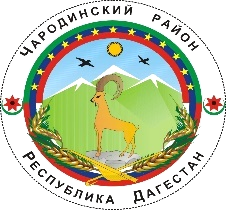 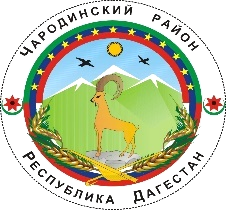 Р Е С П У Б Л И К А   Д А Г Е С Т А Н   МУНИЦИПАЛЬНОЕ ОБРАЗОВАНИЕ «ЧАРОДИНСКИЙ РАЙОН»  СОБРАНИЕ ДЕПУТАТОВРД. Чародинский район, с. Цуриб пл. И. Шамиля 368450                                                                                                                          тел/факс  55-36-27, 55-36-23                                                    E-mail: charodarayon@e-dag.ru      20.07.2023г                                                                                                                 с. Цуриб                                                      Р Е Ш Е Н И Е № - 118Об утверждении Положения о бюджетном процессев муниципальном образовании «Чародинский район»       В соответствии с Бюджетным кодексом Российской Федерации, Федеральным законом «Об общих принципах организации местного самоуправления в Российской Федерации», законом Республики Дагестан «О бюджетном процессе и межбюджетных отношениях в Республике Дагестан» в целях определения правовых основ, содержания и механизма осуществления бюджетного процесса в муниципальном образовании «Чародинский район»,Собрание депутатов муниципального образования «Чародинский район» Решило:       1. Утвердить Положение о бюджетном процессе в муниципальном образовании «Чародинский район» в новой редакции в соответствии с приложением к настоящему решению.      2. Считать утратившим силу решение Собрания депутатов муниципального образования «Чародинский район» от 27.02.2012 года № 5 Об утверждении «Положение о бюджетном процессе в муниципальном образовании Чародинский район».      3. Настоящее Решение вступает в силу со дня подписания и подлежит официальному опубликованию. Председатель Собрания депутатов                                            Глава                                                                            МО «Чародинский район»                                МО «Чародинский район»                                                                                                              К.М.Махачев ______________                           М.А.Магомедов __________                                                                                        УТВЕРЖДЕНО решением Собрания депутатов МО «Чародинский район»    20.07.2023 г. № - 118Положениео бюджетном процессе в муниципальном образовании  «Чародинский район»Раздел I. Общие положения    Статья 1. Правоотношения, регулируемые настоящим Положением    Настоящее Положение разработано на основе Бюджетного кодекса Российской Федерации, Закона Республики Дагестан № 39 от 10.06.2022 года «О бюджетном процессе и межбюджетных отношениях в Республике Дагестан» и регулирует бюджетные правоотношения, отнесенные к компетенции органов местного самоуправления муниципального образования  «Чародинский район», связанные с установлением порядка составления и рассмотрения проекта бюджета, утверждения и исполнения бюджета, осуществления контроля за исполнением и утверждения отчетов об исполнении бюджета.    Статья 2. Правовые основы осуществления бюджетных правоотношений в муниципальном образовании «Чародинский район»         Бюджетные правоотношения на территории муниципального образования «Чародинский район» осуществляются в соответствии с Бюджетным кодексом Российской Федерации, иными актами бюджетного законодательства Российской Федерации и Республики Дагестан, настоящим Положением.    Статья 3. Основные этапы бюджетного процесса, понятия и термины, применяемые в настоящем Положении    1. Бюджетный процесс на территории муниципального образования «Чародинский район» включает следующие этапы:    1) составление проекта бюджета;    2) рассмотрение и утверждение бюджета;    3) исполнение бюджета;    4) осуществление муниципального финансового контроля.    2. Термины и понятия, используемые в настоящем Положении, применяются в значениях, определенных Бюджетным кодексом РФ и иным действующим законодательством.             Раздел II. Бюджетные полномочия участников бюджетного процесса.    Статья 4. Участники бюджетного процесса     Участниками бюджетного процесса в муниципальном районе «Чародинский район» являются:     Собрание депутатов муниципального образования «Чародинский район»;     Глава муниципального образования «Чародинский район»;     Контрольно-счетный орган муниципального образования «Чародинский район»;     Администрация муниципального образования «Чародинский район»;     Финансовый отдел администрации муниципального образования «Чародинский район»;     главные распорядители (распорядители) бюджетных средств;     главные администраторы (администраторы) доходов бюджета;     главные администраторы (администраторы) источников финансирования дефицита бюджета;     получатели бюджетных средств.           Участниками бюджетного процесса также являются бюджетные учреждения, муниципальные унитарные предприятия, другие получатели бюджетных средств, а также кредитные организации, осуществляющие отдельные операции со средствами бюджета муниципального района, и иные органы, на которые бюджетным законодательством Российской Федерации возложены бюджетные полномочия по регулированию бюджетных правоотношений.     Статья 5. Бюджетные полномочия Собрания депутатов муниципального района     1. К полномочиям Собрания депутатов в области бюджетных правоотношений относятся:     1) рассмотрение и утверждение бюджета муниципального образования «Чародинский район» и отчетов о его исполнении;      2) осуществление последующего контроля за исполнением бюджета муниципального образования «Чародинский район»;     3) формирование и определение правового статуса органов, осуществляющих контроль за исполнением бюджета муниципального образования «Чародинский район»;     4) осуществление контроля за соблюдением и исполнением нормативных правовых актов муниципального образования «Чародинский район» в сфере бюджетных правоотношений, в том числе за своевременностью представления в Собрание депутатов проектов соответствующих решений с перечнем необходимых материалов и документов, последующего контроля за исполнением бюджета муниципального района «Чародинский район», соблюдением установленного порядка управления и распоряжения муниципальной собственностью бюджета муниципального образования «Чародинский район»;     5) принятие планов и программ развития муниципального образования «Чародинский район» и утверждение отчетов об их исполнении;     6) установление, изменение и отмена местных налогов и сборов, установление размеров ставок по ним и предоставление льгот по их уплате в пределах полномочий, установленных налоговым законодательством;     7) установление порядка управления, владения, пользования и распоряжения муниципальным имуществом муниципального образования «Чародинский район»;     8) установление порядка выпуска займов муниципального образования «Чародинский район»;     9) регулирование иных вопросов, относящихся в соответствии с действующим законодательством к компетенции Собрания депутатов МО «Чародинский район».     2. Собрание депутатов не имеет права создавать свои резервные фонды, а также выполнять отдельные функции по исполнению бюджета муниципального образования «Чародинский район».    Статья 6. Бюджетные полномочия исполнительно-распорядительных органов муниципального образования «Чародинский район»     1. Исполнительно-распорядительные органы муниципального образования «Чародинский район» осуществляют следующие бюджетные полномочия:     1) обеспечивают составление проекта бюджета муниципального образования «Чародинский район» (проекта бюджета и среднесрочного финансового плана), вносят его с необходимыми документами и материалами на утверждение Собрания депутатов муниципального района;      2) разрабатывают и утверждают методики распределения и (или) порядки предоставления межбюджетных трансфертов;      3) обеспечивают исполнение бюджета и составление бюджетной отчетности;     4) представляют отчет об исполнении бюджета на утверждение Собрания депутатов муниципального района     5) обеспечивают управление муниципальным долгом;      6) осуществляют иные полномочия, определенные Бюджетным кодексом Российской Федерации и принимаемыми в соответствии с ним нормативными правовыми актами (муниципальными правовыми актами), регулирующими бюджетные правоотношения.     2. Исполнительно-распорядительные органы муниципального образования «Чародинский район» в условиях военного и чрезвычайного положений осуществляют бюджетные полномочия по решению Президента Российской Федерации в порядке, установленном Правительством Российской Федерации, с учетом особенностей, предусмотренных Федеральным конституционным законом от 30 января 2002 года №1-ФКЗ (ред. от 01.07.2017 г.) «О военном положении», Федеральным конституционным законом от 30 мая 2001 года №3-ФКЗ (ред. от 03.07.2016 г.) «О чрезвычайном положении» и принятыми в соответствии с ними федеральными законами и иными нормативными правовыми актами Российской Федерации.    Статья 7. Полномочия контрольно-счетного органа муниципального образования «Чародинский район»     Контрольно-счетный орган муниципального образования «Чародинский район» обладает следующими бюджетными полномочиями:     1) осуществляет контроль за исполнением бюджета муниципального образования «Чародинский район»;     2) готовит заключения на годовой отчет об исполнении бюджета муниципального образования «Чародинский район»;     3) проводит экспертизы проектов бюджета муниципального образования «Чародинский район», долгосрочных целевых программ и муниципальных правовых актов;     4) осуществляет иные бюджетные полномочия, предусмотренные действующим законодательством и муниципальными правовыми актами муниципального района.    Статья 8. Полномочия финансового отдела администрации МО «Чародинский район»;     1) Финансовый отдел администрации МО «Чародинский район» осуществляет непосредственное составление проекта бюджета муниципального образования «Чародинский район» и представляет его главе администрации муниципального образования «Чародинский район» с необходимыми материалами и документами для внесения в Собрание депутатов муниципального района;     2) организует исполнение бюджета муниципального образования «Чародинский район»;     3) устанавливает порядок составления и ведения бюджетных росписей главных распорядителей (распорядителей) бюджетных средств, включая внесение изменений в них;     4) устанавливает порядок составления и ведения кассового плана, а также состав и сроки представления главными распорядителями бюджетных средств, главными администраторами доходов бюджета, главными администраторами источников финансирования дефицита бюджета сведений, необходимых для составления и ведения кассового плана;     5) устанавливает порядок исполнения бюджета по источникам финансирования дефицита бюджета главными администраторами, администраторами источников финансирования дефицита бюджета в соответствии со сводной бюджетной росписью и положениями Бюджетного кодекса Российской Федерации;     6) устанавливает порядок санкционирования оплаты денежных обязательств, подлежащих исполнению за счет бюджетных ассигнований по источникам финансирования дефицита бюджета;     7) утверждает перечень кодов подвидов по видам доходов, главными администраторами которых являются органы местного самоуправления и (или) находящиеся в их ведении бюджетные учреждения;     8) устанавливает порядок составления бюджетной отчетности;     9) устанавливает порядок исполнения бюджета по расходам, с соблюдением требований Бюджетного кодекса Российской Федерации;    10) устанавливает порядок утверждения и доведения до главных распорядителей, распорядителей и получателей бюджетных средств предельного объема оплаты денежных обязательств в соответствующем периоде текущего финансового года (предельные объемы финансирования);    11) устанавливает порядок санкционирования оплаты денежных обязательств в соответствии с положениями Бюджетного кодекса Российской Федерации;    12) устанавливает перечень и коды целевых статей и (или) видов расходов бюджета, финансовое обеспечение которых осуществляется за счет субвенций или межбюджетных субсидий;    13) устанавливает порядок доведения бюджетных ассигнований и (или) лимитов бюджетных обязательств до главных распорядителей бюджетных средств;   14) ежемесячно составляет и представляет отчет о кассовом исполнении бюджета в порядке, установленном Министерством финансов Российской Федерации;    15) ведет реестр расходных обязательств муниципального образования «Чародинский район»  и представляет его в Министерство финансов Республики Дагестан;    16) ведет учет выданных муниципальных гарантий, исполнения обязательств принципала, обеспеченных гарантиями, а также учет осуществления гарантом платежей по выданным гарантиям;    17) ведет муниципальную долговую книгу. Несет ответственность за достоверность данных о долговых обязательствах муниципального образования «Чародинский район», переданных в финансовый орган соответствующего субъекта Российской Федерации;    18) устанавливает порядок обеспечения получателей бюджетных средств при завершении текущего финансового года наличными деньгами, необходимыми для осуществления их деятельности в нерабочие праздничные дни в Российской Федерации в январе очередного финансового года;    19) получает от органов государственной власти и местного самоуправления, иных юридических лиц материалы, необходимые для составления проекта бюджета муниципального образования «Чародинский район», а также отчета о его исполнении;    20) получает от кредитных организаций сведения об операциях с бюджетными средствами;    21) проводит проверки финансового состояния получателей бюджетных средств, в том числе получателей бюджетных кредитов и муниципальных гарантий;    22) взыскивает в соответствии с договорами со всех счетов получателей бюджетных средств бюджетные средства, выданные в форме бюджетных кредитов, по которым истек срок возврата, а также проценты, подлежащие уплате за пользование бюджетными кредитами;    23) взыскивает в бесспорном порядке с лицевых счетов главных распорядителей, распорядителей и получателей средств бюджета муниципального образования Чародинский район» средства, использованные не по целевому назначению;    24) направляет представления главным распорядителям, распорядителям и получателям средств бюджета муниципального образования «Чародинский район» с требованием об устранении выявленных нарушений бюджетного законодательства;    25) осуществляет иные бюджетные полномочия, установленные Бюджетным кодексом Российской Федерации и принимаемыми в соответствии с ним нормативными правовыми актами, регулирующими бюджетные правоотношения.    Статья 9. Исключительные полномочия начальника финансового отдела администрации МО «Чарощдинский район»;     1. Начальник финансового отдела администрации МО «Чародинский район» имеет исключительное право дать разрешение (разрешительная надпись) на совершение следующих действий:     1) утверждение сводной бюджетной росписи бюджета муниципального образования «Чародинский район» и внесение изменений в нее;     2) утверждение лимитов бюджетных обязательств для главных распорядителей бюджетных средств муниципального района;     3) перемещение бюджетных ассигнований, выделенных главному распорядителю бюджетных средств, между разделами, подразделами, целевыми статьями и видами расходов функциональной классификации расходов бюджетов Российской Федерации;     4) осуществление блокировки расходов и отмену решений о блокировке расходов в случаях, определенных статьей 231 Бюджетного кодекса Российской Федерации.     Совершение указанных действий без разрешительной надписи начальника финансового отдела администрации МО «Чародинский район» является нарушением бюджетного законодательства и влечет применение к нарушителю мер принуждения в соответствии с Бюджетным кодексом Российской Федерации.    2. Начальник финансового отдела администрации МО «Чародинский район» имеет право запретить главным распорядителям бюджетных средств изменять целевое назначение бюджетных средств в пределах сметы, если ему поступило представление от контрольных органов, свидетельствующее о нарушении бюджетного законодательства главным распорядителем бюджетных средств.    3. Начальник финансового отдела администрации МО «Чародинский район» имеет право запретить главному распорядителю, распорядителю бюджетных средств, бюджетному учреждению осуществлять отдельные виды расходов за исключением расходов, осуществляемых за счет средств, полученных им от предпринимательской и иной приносящей доход деятельности.    Основаниями применения указанного запрета являются предписания контрольных органов, уполномоченных проверять исполнение бюджета.   Статья 10. Ответственность начальника финансового отдела администрации МО «Чародинский район».     1. Начальник финансового отдела администрации МО «Чародинский район» несет ответственность за:     1) соответствие бюджетной росписи утвержденному бюджету;     2) своевременность составления бюджетной росписи;     3) соблюдение порядка предоставления бюджетных кредитов, муниципальных гарантий и бюджетных инвестиций;     4) правильность исполнения бюджета, ведения счетов и управления бюджетными средствами;     5) полноту перечисления бюджетных средств получателям бюджетных средств;     6) своевременность перечисления бюджетных средств получателям бюджетных средств;     7) своевременность зачисления бюджетных средств на счета получателей бюджетных средств;     8) своевременность доведения уведомлений о бюджетных ассигнованиях и лимитах обязательств бюджета до получателей бюджетных средств;     9) финансирование расходов сверх утвержденных лимитов обязательств бюджета;    10) осуществление контроля за соблюдением бюджетного законодательства Российской Федерации.    Статья 11. Бюджетные полномочия главного распорядителя (распорядителя) бюджетных средств     1. Главный распорядитель бюджетных средств обладает следующими бюджетными полномочиями:     1) обеспечивает результативность, адресность и целевой характер использования бюджетных средств в соответствии с утвержденными ему бюджетными ассигнованиями и лимитами бюджетных обязательств;     2) формирует перечень подведомственных ему распорядителей и получателей бюджетных средств;     3) ведет реестр расходных обязательств, подлежащих исполнению в пределах утвержденных ему лимитов бюджетных обязательств и бюджетных ассигнований;     4) осуществляет планирование соответствующих расходов бюджета, составляет обоснования бюджетных ассигнований;     5) составляет, утверждает и ведет бюджетную роспись, распределяет бюджетные ассигнования, лимиты бюджетных обязательств по подведомственным распорядителям и получателям бюджетных средств и исполняет соответствующую часть бюджета;     6) вносит предложения по формированию и изменению лимитов бюджетных обязательств;     7) вносит предложения по формированию и изменению сводной бюджетной росписи;     8) определяет порядок утверждения бюджетных смет подведомственных бюджетных учреждений;     9) формирует муниципальные задания;      10) обеспечивает контроль над соблюдением получателями субвенций, межбюджетных субсидий и иных субсидий, условий, установленных при их предоставлении;     11) организует и осуществляет ведомственный финансовый контроль в сфере своей деятельности;     12) формирует бюджетную отчетность главного распорядителя бюджетных средств;     13) осуществляет иные бюджетные полномочия, установленные Бюджетным кодексом Российской Федерации и принимаемыми в соответствии с ним нормативными правовыми актами, регулирующими бюджетные правоотношения.    2. Распорядитель бюджетных средств обладает следующими бюджетными полномочиями:     1) осуществляет планирование соответствующих расходов бюджета;     2) распределяет бюджетные ассигнования, лимиты бюджетных обязательств по подведомственным распорядителям и (или) получателям бюджетных средств и исполняет соответствующую часть бюджета;     3) вносит предложения главному распорядителю бюджетных средств, в ведении которого находится, по формированию и изменению бюджетной росписи;     4) в случае и порядке, установленных соответствующим главным распорядителем бюджетных средств, осуществляет отдельные бюджетные полномочия главного распорядителя бюджетных средств, в ведении которого находится.     3. Главный распорядитель средств бюджета муниципального образования «Чародинский район» выступает в суде от имени муниципального образования «Чародинский район» в качестве представителя ответчика по искам к муниципальному району:     1) о возмещении вреда, причиненного физическому лицу или юридическому лицу в результате незаконных действий (бездействия) государственных органов, органов местного самоуправления или должностных лиц этих органов, по ведомственной принадлежности, в том числе в результате издания актов органов местного самоуправления, не соответствующих закону или иному правовому акту;     2) предъявляемым в порядке субсидиарной ответственности по денежным обязательствам подведомственных бюджетных учреждений.    Статья 12. Бюджетные полномочия главного администратора (администратора) доходов бюджета     1. Главный администратор доходов бюджета обладает следующими бюджетными полномочиями:     1) формирует перечень подведомственных ему администраторов доходов бюджета;     2) представляет сведения, необходимые для составления среднесрочного финансового плана и (или) проекта бюджета;     3) представляет сведения для составления и ведения кассового плана;     4) формирует и представляет бюджетную отчетность главного администратора доходов бюджета;     5) осуществляет иные бюджетные полномочия, установленные Бюджетным кодексом Российской Федерации и принимаемыми в соответствии с ним нормативными правовыми актами (муниципальными правовыми актами), регулирующими бюджетные правоотношения.     2. Администратор доходов бюджета обладает следующими бюджетными полномочиями:     1) осуществляет начисление, учет и контроль за правильностью исчисления, полнотой и своевременностью осуществления платежей в бюджет, пеней и штрафов по ним;     2) осуществляет взыскание задолженности по платежам в бюджет, пеней и штрафов;     3) принимает решение о возврате излишне уплаченных (взысканных) платежей в бюджет, пеней и штрафов, а также процентов за несвоевременное осуществление такого возврата и процентов, начисленных на излишне взысканные суммы, и представляет поручение в орган Федерального казначейства для осуществления возврата в порядке, установленном Министерством финансов Российской Федерации;     4) принимает решение о зачете (уточнении) платежей в бюджеты бюджетной системы Российской Федерации и представляет уведомление в орган Федерального казначейства;     5) в случае и порядке, установленных главным администратором доходов бюджета формирует и представляет главному администратору доходов бюджета сведения и бюджетную отчетность, необходимые для осуществления полномочий соответствующего главного администратора доходов бюджета;     6) осуществляет иные бюджетные полномочия, установленные Бюджетным кодексом Российской Федерации и принимаемыми в соответствии с ним нормативными правовыми актами (муниципальными правовыми актами), регулирующими бюджетные правоотношения.     3. Бюджетные полномочия администраторов доходов бюджета осуществляются в порядке, установленном законодательством Российской Федерации, а также в соответствии с доведенными до них главными администраторами доходов бюджета, в ведении которых они находятся, правовыми актами, наделяющих их полномочиями администратора доходов бюджета.     4. Бюджетные полномочия главных администраторов доходов бюджетов бюджетной системы Российской Федерации, являющихся органами местного самоуправления и (или) находящимися в их ведении бюджетными учреждениями, осуществляются в порядке, установленном администрацией муниципального образования «Чародинский район».Статья 13. Бюджетные полномочия главного администратора (администратора) источников финансирования дефицита бюджета.     1. Главный администратор источников финансирования дефицита бюджета обладает следующими бюджетными полномочиями:     1) формирует перечни подведомственных ему администраторов источников финансирования дефицита бюджета;     2) осуществляет планирование (прогнозирование) поступлений и выплат по источникам финансирования дефицита бюджета;     3) обеспечивает адресность и целевой характер использования выделенных в его распоряжение ассигнований, предназначенных для погашения источников финансирования дефицита бюджета;     4) распределяет бюджетные ассигнования по подведомственным администраторам источников финансирования дефицита бюджета и исполняет соответствующую часть бюджета;     5) организует и осуществляет ведомственный финансовый контроль в сфере своей деятельности;     6) формирует бюджетную отчетность главного администратора источников финансирования дефицита бюджета.    2. Администратор источников финансирования дефицита бюджета обладает следующими бюджетными полномочиями:     1) осуществляет планирование (прогнозирование) поступлений и выплат по источникам финансирования дефицита бюджета;     2) осуществляет контроль за полнотой и своевременностью поступления в бюджет источников финансирования дефицита бюджета;     3) обеспечивает поступления в бюджет и выплаты из бюджета по источникам финансирования дефицита бюджета;     4) формирует и представляет бюджетную отчетность;     5) в случае и порядке, установленных соответствующим главным администратором источников финансирования дефицита бюджета, осуществляет отдельные бюджетные полномочия главного администратора источников финансирования дефицита бюджета, в ведении которого находится;     6) осуществляет иные бюджетные полномочия, установленные Бюджетным кодексом Российской Федерации и принимаемыми в соответствии с ним нормативными правовыми актами (муниципальными правовыми актами), регулирующими бюджетные правоотношения. Статья 14. Особенности правового положения казенных учреждений     1. Казенное учреждение находится в ведении органа местного самоуправления, осуществляющего бюджетные полномочия главного распорядителя (распорядителя) бюджетных средств, если иное не установлено законодательством Российской Федерации.Взаимодействие казенного учреждения при осуществлении им бюджетных полномочий получателя бюджетных средств с главным распорядителем (распорядителем) бюджетных средств, в ведении которого оно находится, осуществляется в соответствии с БК РФ.     2. Финансовое обеспечение деятельности казенного учреждения осуществляется за счет средств местного бюджета и на основании бюджетной сметы;     3. Казенное учреждение может осуществлять приносящую доходы деятельность, только если такое право предусмотрено в его учредительном документе. Доходы, полученные от указанной деятельности, поступают в местный бюджет.     4. Казенное учреждение осуществляет операции с бюджетными средствами через лицевые счета, открытые ему в соответствии с БК РФ.     5. Заключение и оплата казенным учреждением муниципальных контрактов, иных договоров, подлежащих исполнению за счет бюджетных средств, производятся от имени муниципального образования в пределах, доведенных казенному учреждению лимитов бюджетных обязательств, если иное не установлено в соответствии с БК РФ, и с учетом принятых и неисполненных обязательств.Нарушение казенным учреждением требований настоящего пункта при заключении муниципальных контрактов, иных договоров является основанием для признания их судом недействительными по иску органа государственной власти, органа местного самоуправления, осуществляющего бюджетные полномочия главного распорядителя (распорядителя) бюджетных средств, в ведении которого находится это казенное учреждение.     6. В случае уменьшения казенному учреждению как получателю бюджетных средств главным распорядителем (распорядителем) бюджетных средств ранее доведенных лимитов бюджетных обязательств, приводящего к невозможности исполнения казенным учреждением бюджетных обязательств, вытекающих из заключенных им муниципальных контрактов, иных договоров, казенное учреждение должно обеспечить согласование в соответствии с законодательством Российской Федерации о контрактной системе в сфере закупок товаров, работ, услуг для обеспечения муниципальных нужд новых условий муниципальных контрактов, в том числе по цене и (или) срокам их исполнения и (или) количеству (объему) товара (работы, услуги), иных договоров.     Сторона муниципального контракта, иного договора вправе потребовать от казенного учреждения возмещения только фактически понесенного ущерба, непосредственно обусловленного изменением условий муниципального контракта, иного договора.     6.1. В случае признания в соответствии с БК РФ, утратившими силу положений решения о бюджете на текущий финансовый год и плановый период в части, относящейся к плановому периоду, казенное учреждение вправе не принимать решение о расторжении ранее заключенных договоров и соглашений, подлежащих оплате в плановом периоде, при условии заключения дополнительных соглашений к указанным договорам и соглашениям, определяющих условия их исполнения в плановом периоде.     7. При недостаточности лимитов бюджетных обязательств, доведенных казенному учреждению для исполнения его денежных обязательств, по таким обязательствам от имени муниципального образования отвечает соответственно орган местного самоуправления, орган местной администрации, осуществляющий бюджетные полномочия главного распорядителя бюджетных средств, в ведении которого находится соответствующее казенное учреждение.    8. Казенное учреждение самостоятельно выступает в суде в качестве истца и ответчика.    9. Казенное учреждение обеспечивает исполнение денежных обязательств, указанных в исполнительном документе, в соответствии с БК РФ.     10. Казенное учреждение не имеет права предоставлять и получать кредиты (займы), приобретать ценные бумаги. Субсидии и бюджетные кредиты казенному учреждению не предоставляются.     10.1. Казенное учреждение на основании договора (соглашения) вправе передать иной организации (централизованной бухгалтерии) полномочия по ведению бюджетного учета и формированию бюджетной отчетности.     11. Положения, установленные настоящей статьей, распространяются на органы местного самоуправления (муниципальные органы) с учетом положений бюджетного законодательства Российской Федерации, устанавливающих полномочия указанных органов.    Статья 15. Особенности правового положения бюджетных учреждений      1. Бюджетное учреждение осуществляет операции с бюджетными средствами через лицевые счета, открытые ему в соответствии с положениями Бюджетного кодекса Российской Федерации.     Бюджетное учреждение осуществляет операции по расходованию бюджетных средств в соответствии с планом финансово - хозяйственной деятельности, ведущийся в соответствии с Бюджетным кодексом Российской Федерации.     2. Заключение и оплата бюджетным учреждением муниципальных контрактов, иных договоров, подлежащих исполнению за счет бюджетных средств, производятся в пределах, доведенных ему по кодам классификации расходов бюджета лимитов бюджетных обязательств и с учетом принятых и неисполненных обязательств.     При нарушении бюджетным учреждением установленного порядка учета бюджетных обязательств санкционирование оплаты денежных обязательств бюджетного учреждения приостанавливается.     Нарушение бюджетным учреждением требований настоящей статьи при заключении муниципальных контрактов, иных договоров является основанием для признания их судом недействительными по иску соответствующего главного распорядителя (распорядителя) бюджетных средств.     3. В случае уменьшения бюджетному учреждению главным распорядителем (распорядителем) бюджетных средств ранее доведенных лимитов бюджетных обязательств, приводящего к невозможности исполнения бюджетным учреждением бюджетных обязательств, вытекающих из заключенных им муниципальных контрактов, иных договоров, бюджетное учреждение должно обеспечить согласование новых сроков, а если необходимо, и других условий муниципальных контрактов, иных договоров.    4. Сторона муниципального контракта, иного договора вправе потребовать от бюджетного учреждения возмещения только фактически понесенного ущерба, непосредственно обусловленного изменением условий муниципального контракта, иного договора.     5. Бюджетное учреждение самостоятельно выступает в суде в качестве ответчика по своим денежным обязательствам.     Бюджетное учреждение обеспечивает исполнение своих денежных обязательств, указанных в исполнительном документе, в пределах доведенных ему лимитов бюджетных обязательств.     6. Положения, установленные настоящей статьей применительно к бюджетным учреждениям, распространяются и на органы местного самоуправления.   7. Нормативные затраты на оказание муниципальных услуг, утверждаются в порядке, установленном администрацией муниципального образования «Чародинский район», согласно абзацу, первому пункта 4 статьи 69.2 Бюджетного кодекса Российской Федерации, с соблюдением общих требований, определенных федеральными органами исполнительной власти, осуществляющими функции по выработке государственной политики и нормативно-правовому регулированию в установленных сферах деятельности.     Данные нормативы используются при составлении проекта бюджета для планирования бюджетных ассигнований на оказание муниципальных услуг (выполнение работ), составлении бюджетной сметы казенного учреждения, а также для определения объема субсидий на выполнение муниципального задания бюджетным или автономным учреждением.    Статья 16. Бюджетные полномочия получателя бюджетных средств      Получатель бюджетных средств обладает следующими бюджетными полномочиями:     1) составляет и исполняет бюджетную смету;     2) принимает и (или) исполняет в пределах доведенных лимитов бюджетных обязательств и (или) бюджетных ассигнований бюджетные обязательства;     3) обеспечивает результативность, целевой характер использования предусмотренных ему бюджетных ассигнований;     4) вносит соответствующему главному распорядителю (распорядителю) бюджетных средств предложения по изменению бюджетной росписи;     5) ведет бюджетный учет либо передает на основании соглашения — это полномочие иному муниципальному учреждению (централизованной бухгалтерии);     6) формирует и представляет бюджетную отчетность получателя бюджетных средств соответствующему главному распорядителю (распорядителю) бюджетных средств;     7) исполняет иные полномочия, установленные Бюджетным кодексом Российской Федерации и принятыми в соответствии с ним нормативными правовыми актами (муниципальными правовыми актами), регулирующими бюджетные правоотношения.                Раздел III. Осуществление бюджетных полномочий органов местного самоуправления при введении временной финансовой администрации  Статья 17. Понятие временной финансовой администрации       Временная финансовая администрация - исполнительный орган государственной власти Республики Дагестан, уполномоченный высшим исполнительным органом государственной власти Республики Дагестан подготавливать и осуществлять меры по восстановлению платежеспособности муниципального образования, оказывать содействие органам государственной власти Республики Дагестан в осуществлении отдельных бюджетных полномочий органов местного самоуправления, осуществлять и (или) контролировать осуществление отдельных бюджетных полномочий администрации муниципального образования «Чародинский район».    Статья 18. Основания и порядок введения временной финансовой администрации      1. Временная финансовая администрация в муниципальном образовании вводится на срок до одного года решением арбитражного суда при осуществлении производства по делу о восстановлении платежеспособности муниципального образования в порядке, установленном федеральным законом.     2. Ходатайство о введении временной финансовой администрации в муниципальном образовании подается в арбитражный суд Республики Дагестан высшим должностным лицом Республики Дагестан (руководителем высшего исполнительного органа государственной власти Республики Дагестан) и (или) представительным органом муниципального образования, главой муниципального образования.     3. Решение арбитражного суда Республики Дагестан введении в муниципальном образовании временной финансовой администрации принимается в случае, если на момент принятия данного решения возникшая в результате решений, действий или бездействия органов местного самоуправления просроченная задолженность по исполнению долговых обязательств в соответствии со статьей 112.1 Бюджетного кодекса российской Федерации и (или) бюджетных обязательств муниципального образования превышает 30 процентов объема собственных доходов местного бюджета в последнем отчетном году при условии выполнения бюджетных обязательств федерального бюджета и областного бюджета Республики Дагестан перед бюджетом муниципального образования.     4. Под просроченной задолженностью по исполнению бюджетных обязательств муниципального образования, возникшей в результате решений, действий или бездействия органов местного самоуправления, понимаются не исполненные в установленный срок бюджетные обязательства муниципального образования, признанные в качестве таковых судом и (или) органами местного самоуправления, в том числе при представлении в исполнительные органы государственной власти Республики Дагестан бюджетной отчетности.     5. Временная финансовая администрация в муниципальном образовании не может быть введена в течение одного года со дня начала срока полномочий представительного органа.     6. Порядок назначения (освобождения от должности) главы временной финансовой администрации, вводимой в муниципальном образовании, утверждения структуры и штатного расписания указанной временной финансовой администрации устанавливается высшим исполнительным органом государственной власти Республики Дагестан.    Статья 19. Полномочия временной финансовой администрации и главы временной финансовой администрации     1. Временная финансовая администрация, введенная в муниципальном образовании «Чародинский район», осуществляет следующие полномочия:     1) организует проведение проверки (аудита) бюджета муниципального образования «Чародинский район» в порядке, установленном высшим исполнительным органом государственной власти Республики Дагестан;     2) организует учет просроченной задолженности по исполнению долговых и (или) бюджетных обязательств муниципального образования в порядке, предусмотренном федеральным законом;     3) разрабатывает проект плана восстановления платежеспособности муниципального образования в соответствии со статьей 168.4 Бюджетного кодекса Российской Федерации;     4) разрабатывает и представляет в органы местного самоуправления проекты муниципальных правовых актов, предусмотренные планом восстановления платежеспособности муниципального образования, утвержденным арбитражным судом;     5) в случае, если подготовленный временной финансовой администрацией проект муниципального правового акта представительного органа муниципального образования о внесении изменений в решение о бюджете на текущий финансовый год (текущий финансовый год и плановый период) либо проект решения о бюджете на очередной финансовый год (очередной финансовый год и плановый период) не принят в течение одного месяца со дня его представления временной финансовой администрацией в представительный орган муниципального образования либо принят с внесением изменений, не согласованных с главой временной финансовой администрации, представляет в высший исполнительный орган государственной власти Республики Дагестан соответствующие проекты бюджетов для внесения в орган законодательной власти Республики Дагестан и утверждения законом Республики Дагестан;     6) в случае, если представленные временной финансовой администрацией проекты муниципальных правовых актов не приняты в течение 15 дней со дня их представления временной финансовой администрацией или приняты в редакции, не согласованной с главой временной финансовой администрации, принимает указанные проекты муниципальных правовых актов администрацией муниципального образования «Чародинский район»;     7) осуществляет контроль за исполнением плана восстановления платежеспособности муниципального образования, утвержденного арбитражным судом, и предусмотренных им муниципальных правовых актов;     8) осуществляет контроль за исполнением бюджета муниципального образования «Чародинский район»;     9) осуществляет иные полномочия, предусмотренные Бюджетным кодексом Российской Федерации и другими федеральными законами.     2. Глава временной финансовой администрации руководит деятельностью временной финансовой администрации и несет персональную ответственность за исполнение возложенных на нее Бюджетным кодексом Российской Федерации полномочий.     Глава временной финансовой администрации осуществляет следующие полномочия:     1) в период осуществления полномочий временной финансовой администрацией представляет муниципальный район в арбитражном суде по делу о восстановлении платежеспособности муниципального района;     2) вносит на рассмотрение соответствующих органов местного самоуправления проект плана восстановления платежеспособности муниципального района;     3) вносит на рассмотрение органов местного самоуправления проекты муниципальных правовых актов, предусмотренных планом восстановления платежеспособности муниципального района;     4) согласовывает внесение изменений в муниципальные правовые акты (проекты муниципальных правовых актов), предусмотренные планом восстановления платежеспособности муниципального района;     5) дает согласие на осуществление и (или) осуществляет полномочия руководителя финансового органа муниципального района в порядке, предусмотренном статьей 168.6 Бюджетного кодекса Российской Федерации;     6) осуществляет иные полномочия, предусмотренные Бюджетным кодексом Российской Федерации и другими федеральными законами.    Статья 20. План восстановления платежеспособности муниципального образования     1. Проект плана восстановления платежеспособности муниципального образования разрабатывается временной финансовой администрацией в срок до двух месяцев со дня вступления решения арбитражного суда о введении временной финансовой администрации в муниципальном образовании в законную силу.     2. Проект плана восстановления платежеспособности муниципального образования должен включать:     1) срок действия плана, необходимый для полного погашения просроченных расходных обязательств муниципального образования, не превышающий пяти лет;     2) долю собственных доходов бюджета муниципального образования, ежегодно направляемую на исполнение просроченных долговых и (или) бюджетных обязательств муниципального образования, не превышающую 15 процентов;     3) объемы и условия привлечения заемных средств на рефинансирование муниципального долга;     4) график исполнения просроченных долговых и (или) бюджетных обязательств муниципального образования;     5) меры по оздоровлению муниципальных финансов муниципального образования, включая перечень необходимых для их реализации муниципальных правовых актов органов местного самоуправления.     3. Проект плана восстановления платежеспособности муниципального образования согласовывается сторонами, участвующими в производстве по делу о восстановлении платежеспособности муниципального образования.    Статья 21. Порядок составления и утверждения бюджета муниципального района в условиях введения временной финансовой администрации     1. В течение 15 дней со дня утверждения арбитражным судом плана восстановления платежеспособности муниципального образования временная финансовая администрация разрабатывает проект решения о внесении изменений в решение о бюджете муниципального образования на текущий финансовый год (текущий финансовый год и плановый период) в целях приведения указанного решения в соответствие с планом восстановления платежеспособности муниципального образования и представляет его в Собрание депутатов.     Собрание депутатов рассматривает проект решения о внесении изменений в решение о бюджете муниципального образования на текущий финансовый год (текущий финансовый год и плановый период) во внеочередном порядке в течение 15 дней со дня его представления временной финансовой администрацией.     Внесение изменений в решение о бюджете муниципального образования на текущий финансовый год (текущий финансовый год и плановый период) в целях приведения указанного решения в соответствие с планом восстановления платежеспособности муниципального образования может не предусматриваться, если план восстановления платежеспособности муниципального образования утвержден арбитражным судом по истечении девяти месяцев текущего финансового года.       2. Внесение администрацией муниципального образования «Чародинский район» проекта решения Собрания депутатов муниципального района о бюджете на очередной финансовый год (очередной финансовый год и плановый период), рассмотрение, принятие и введение в действие указанного решения с момента внесения ходатайства о возбуждении производства по делу о восстановлении платежеспособности муниципального образования и до принятия арбитражным судом решения об отказе введения временной финансовой администрации либо решения об утверждении плана восстановления платежеспособности муниципального образования не допускаются.     Временная финансовая администрация в соответствии с планом восстановления платежеспособности муниципального образования разрабатывает проект решения о бюджете муниципального образования на очередной финансовый год (очередной финансовый год и плановый период) либо поправки к нему и представляет их в Собрание депутатов в срок, установленный планом восстановления платежеспособности муниципального образования.     Собрание депутатов муниципального района рассматривает представленный в порядке, установленном настоящей статьей, проект решения о бюджете муниципального образования на очередной финансовый год (очередной финансовый год и плановый период) в течение одного месяца со дня его представления временной финансовой администрацией.     3. Глава временной финансовой администрации участвует с правом совещательного голоса в заседаниях Собрания депутатов при рассмотрении проектов решений о бюджете или о внесении изменений в решение о бюджете муниципального образования и вправе выступать с заключением по всем вопросам, ставящимся на голосование.     4. При рассмотрении проекта решения о внесении изменений в решение о бюджете на текущий финансовый год (текущий финансовый год и плановый период) или проекта решения о бюджете на очередной финансовый год (очередной финансовый год и плановый период) Собрание депутатов не вправе принимать поправки без положительного заключения главы временной финансовой администрации.     5. В случае,  если внесенный в порядке, установленном настоящей статьей, проект решения о внесении изменений в решение о бюджете на текущий финансовый год (текущий финансовый год и плановый период) или проект решения о бюджете на очередной финансовый год (очередной финансовый год и плановый период) не принят Собранием депутатов в течение срока, указанного в настоящей статье, а также в случае нарушения при его утверждении норм пункта 4 настоящей статьи временная финансовая администрация представляет соответствующий проект бюджета в высший исполнительный орган государственной власти Республики Дагестан для внесения на рассмотрение законодательного органа государственной власти Республики Дагестан в качестве проекта закона Республики Дагестан о бюджете муниципального района. Законодательный орган государственной власти Республики Дагестан рассматривает проект закона о бюджете муниципального района во внеочередном порядке в течение 15 дней со дня его внесения.    Статья 22. Порядок исполнения бюджета муниципального образования «Чародинский район» и осуществления контроля за его исполнением при введении временной финансовой администрации      1. Временная финансовая администрация осуществляет финансовый контроль за исполнением бюджета муниципального образования, включая контроль за использованием бюджетных средств главными распорядителями, распорядителями и получателями бюджетных средств, а также получателями муниципальных гарантий.     2. К компетенции главы временной финансовой администрации относится дача согласия на совершение руководителем финансового отдела МО «Чародинский район» следующих действий:     1) утверждение сводной бюджетной росписи бюджета муниципального образования;     2) утверждение лимитов бюджетных обязательств для главных распорядителей средств бюджета муниципального образования;     3) осуществление заимствований;     4) предоставление бюджетных кредитов из бюджета муниципального образования;     5) использование доходов, полученных при исполнении бюджета сверх утвержденных решением о бюджете;     6) перемещение ассигнований между главными распорядителями средств бюджета, между разделами, подразделами, целевыми статьями, видами расходов функциональной и статьями экономической классификаций расходов бюджетов Российской Федерации.     3. Глава временной финансовой администрации имеет право запретить главным распорядителям средств бюджета изменять целевое назначение бюджетных средств в пределах бюджетной сметы в случае нарушения бюджетного законодательства Российской Федерации главным распорядителем бюджетных средств.     4. Глава временной финансовой администрации в случае нарушения бюджетного законодательства Российской Федерации имеет право назначить в органы исполнительной власти муниципального образования и бюджетные учреждения, финансируемые из бюджета, своих представителей, к которым переходят все полномочия главного распорядителя, распорядителя и получателя бюджетных средств.     5. Глава временной финансовой администрации наряду с руководителем финансового отдела администрации МО «Чародиннский район» применяет меры принуждения, предусмотренные статьей 306.2 Бюджетного кодекса Российской Федерации.     6. В случае создания руководителем финансового отдела  МО «Чародинский район»  препятствий в исполнении временной финансовой администрацией полномочий, возложенных на нее Бюджетным кодексом Российской Федерации, настоящим Положением и другими федеральными законами, а также в случае совершения руководителем финансового отдела МО «Чародинский район» действий, нарушающих права и интересы муниципального образования и его кредиторов, бюджетное законодательство Российской Федерации и (или) план восстановления платежеспособности муниципального образования, глава временной финансовой администрации вправе ходатайствовать перед арбитражным судом об отстранении руководителя финансового отдела администрации МО «Чародинский район» от должности и о возложении его полномочий на главу временной финансовой администрации.                      Раздел IV. Составление проекта бюджета     Статья 23. Основы составления бюджета муниципального образования «Чародинский район»     1. Проект бюджета составляется на основе прогноза социально-экономического развития в целях финансового обеспечения расходных обязательств.     2. Проект бюджета составляется в порядке, установленном Бюджетным кодексом Российской Федерации, настоящим Положением и принимаемыми с соблюдением его требований муниципальными правовыми актами Собрания депутатов.     3. Проект бюджета составляется и утверждается сроком на один год (на очередной финансовый год) или сроком на три года (очередной финансовый год и плановый период).       В случае если проект бюджета составляется и утверждается на очередной финансовый год, администрация муниципального образования «Чародинский район» разрабатывает и утверждает среднесрочный финансовый план муниципального района.     4. Непосредственное составление бюджета осуществляет финансовый отдел администрации МО «Чародинский район».     В целях своевременного и качественного составления проекта бюджета финансовый отдел администрации МО «Чародинский район» имеет право получать необходимые сведения от структурных подразделений администрации муниципального образования «Чародинский район», муниципальных учреждений и предприятий, а также от иных государственных органов и юридических лиц.     2. Составление проекта бюджета основывается на:     1) Бюджетном послании Президента Российской Федерации;     2) Прогнозе социально-экономического развития территории;     3) Основных направлениях бюджетной и налоговой политики.    Статья 24. Прогноз социально-экономического развития      1. Прогноз социально-экономического развития муниципального образования разрабатывается на период не менее трех лет.     2. Прогноз социально-экономического развития муниципального образования ежегодно разрабатывается в порядке, установленном администрацией муниципального образования «Чародинский район».     3. Прогноз социально-экономического развития муниципального образования одобряется администрацией муниципального образования «Чародинский район» одновременно с принятием решения о внесении проекта бюджета в Собрание депутатов.     4. Прогноз социально-экономического развития на очередной финансовый год и плановый период разрабатывается путем уточнения параметров планового периода и добавления параметров второго года планового периода.     В пояснительной записке к прогнозу социально-экономического развития приводится обоснование параметров прогноза, в том числе их сопоставление с ранее утвержденными параметрами с указанием причин и факторов прогнозируемых изменений.     5. Изменение прогноза социально-экономического развития муниципального образования в ходе составления или рассмотрения проекта бюджета влечет за собой изменение основных характеристик проекта бюджета.     6. Разработка прогноза социально-экономического развития муниципального образования на очередной финансовый год либо на очередной финансовый год и плановый период осуществляется отделом экономики муниципального образования «Чародинский район».    Статья 25. Среднесрочный финансовый план муниципального образования «Чародинский район»      1. Под среднесрочным финансовым планом муниципального района понимается документ, содержащий основные параметры бюджета муниципального образования «Чародинский район».     2. Среднесрочный финансовый план муниципального района ежегодно разрабатывается по форме и в порядке, установленном администрацией муниципального образования «Чародинский район» с соблюдением положений Бюджетного кодекса Российской Федерации и настоящего Положения.     Проект среднесрочного финансового плана муниципального района утверждается администрацией муниципального образования «Чародинский район» и представляется в Собрание депутатов одновременно с проектом бюджета.     Значения показателей среднесрочного финансового плана муниципального района и основных показателей проекта бюджета должны соответствовать друг другу.     3. Утвержденный среднесрочный финансовый план муниципального образования должен содержать следующие параметры:     1)      прогнозируемый общий объем доходов и расходов бюджета;     2) объемы бюджетных ассигнований по главным распорядителям бюджетных средств по разделам, подразделам, целевым статьям и видам расходов классификации расходов бюджетов;     3) дефицит (профицит) бюджета;     4) верхний предел муниципального долга по состоянию на 1 января года, следующего за очередным финансовым годом (очередным финансовым годом и каждым годом планового периода).     Администрацией муниципального образования «Чародинский район» может быть предусмотрено утверждение дополнительных показателей среднесрочного финансового плана муниципального образования.     4. Показатели среднесрочного финансового плана муниципального образования носят индикативный характер и могут быть изменены при разработке и утверждении среднесрочного финансового плана муниципального образования на очередной финансовый год и плановый период.     5. Среднесрочный финансовый план муниципального района разрабатывается путем уточнения параметров указанного плана на плановый период и добавления параметров на второй год планового периода.     В пояснительной записке к проекту среднесрочного финансового плана муниципального района приводится обоснование параметров среднесрочного финансового плана, в том числе их сопоставление с ранее одобренными параметрами с указанием причин планируемых изменений.    Статья 26. Прогнозирование доходов бюджета      1. Доходы бюджета прогнозируются на основе прогноза социально-экономического развития территории, в условиях действующего на день внесения проекта решения о бюджете в Собрание депутатов законодательства о налогах и сборах и бюджетного законодательства Российской Федерации, а также законодательства Российской Федерации, законов субъектов Российской Федерации и муниципальных правовых актов, устанавливающих неналоговые доходы бюджетов бюджетной системы Российской Федерации.     2. Нормативные правовые акты Собрания депутатов, предусматривающие внесение изменений в нормативные правовые акты Собрания депутатов о налогах и сборах, принятые после дня внесения в Собрание депутатов решения о бюджете на очередной финансовый год (очередной финансовый год и плановый период), приводящие к изменению доходов (расходов) бюджета, должны содержать положения о вступлении в силу указанных нормативных правовых актов не ранее 1 января года, следующего за очередным финансовым годом.    Статья 27. Планирование бюджетных ассигнований      1. Планирование бюджетных ассигнований осуществляется в порядке и в соответствии с методикой, устанавливаемой администрацией муниципального образования «Чародинский район».     2. Планирование бюджетных ассигнований осуществляется раздельно по бюджетным ассигнованиям на исполнение действующих и принимаемых обязательств.     Под бюджетными ассигнованиями на исполнение действующих расходных обязательств понимаются ассигнования, состав и (или) объем которых обусловлены законами, нормативными правовыми актами (муниципальными правовыми актами), договорами и соглашениями, не предлагаемыми (не планируемыми) к изменению в текущем финансовом году, в очередном финансовом году или в плановом периоде, к признанию утратившими силу либо к изменению с увеличением объема бюджетных ассигнований, предусмотренного на исполнение соответствующих обязательств в текущем финансовом году, включая договоры и соглашения, заключенные (подлежащие заключению) получателями бюджетных средств во исполнение указанных законов и нормативных правовых актов (муниципальных правовых актов).     Под бюджетными ассигнованиями на исполнение принимаемых обязательств понимаются ассигнования, состав и (или) объем которых обусловлены законами, нормативными правовыми актами (муниципальными правовыми актами), договорами и соглашениями, предлагаемыми (планируемыми) к принятию или изменению в текущем финансовом году, в очередном финансовом году или в плановом периоде, к принятию либо к изменению с увеличением объема бюджетных ассигнований, предусмотренного на исполнение соответствующих обязательств в текущем финансовом году, включая договоры и соглашения, подлежащие заключению получателями бюджетных средств во исполнение указанных законов и нормативных правовых актов (муниципальных правовых актов).     3. Планирование бюджетных ассигнований на оказание муниципальных услуг физическим и юридическим лицам осуществляется с учетом муниципального задания на очередной финансовый год (очередной финансовый год и плановый период), а также его выполнения в отчетном финансовом году и текущем финансовом году.    Статья 28. Долгосрочные целевые программы      1. Долгосрочные целевые программы (подпрограммы), реализуемые за счет средств бюджета муниципального района, утверждаются администрацией муниципального образования «Чародинский район».     Сроки реализации долгосрочных целевых программ определяются администрацией муниципального образования «Чародинский район» в устанавливаемом ей порядке.        Порядок принятия решений о разработке долгосрочных целевых программ и их формирования, и реализации устанавливается муниципальным правовым актом администрации муниципального образования «Чародинский район».     2. Объем бюджетных ассигнований на реализацию долгосрочных целевых программ (подпрограмм) утверждается решением о бюджете в составе ведомственной структуры расходов бюджета по соответствующей каждой программе (подпрограмме) целевой статье расходов бюджета в соответствии с муниципальным правовым актом администрации муниципального образования «Чародинский район», утвердившим программу.     Долгосрочные целевые программы, предлагаемые к финансированию начиная с очередного финансового года, подлежат утверждению администрацией муниципального образования «Чародинский район» не позднее одного месяца до дня внесения проекта решения о бюджете в Собрание депутатов.     3. По каждой долгосрочной целевой программе ежегодно проводится оценка эффективности ее реализации. Порядок проведения и критерии указанной оценки устанавливаются администрацией муниципального образования «Чародинский район».     По результатам указанной оценки администрацией муниципального образования «Чародинский район» не позднее, чем за один месяц до дня внесения проекта решения о бюджете в Собрание депутатов может быть принято решение, о сокращении начиная с очередного финансового года бюджетных ассигнований на реализацию программы или о досрочном прекращении ее реализации.     В случае принятия данного решения и при наличии заключенных во исполнение соответствующих программ муниципальных контрактов в бюджете предусматриваются бюджетные ассигнования на исполнение расходных обязательств, вытекающих из указанных контрактов, по которым сторонами не достигнуто соглашение об их прекращении.    Статья 29. Ведомственные целевые программы      В бюджете муниципального района могут предусматриваться бюджетные ассигнования на реализацию ведомственных целевых программ, разработка, утверждение и реализация которых осуществляются в порядке, установленном администрацией муниципального образования «Чародинский район».    Статья 30. Порядок и сроки составления проекта бюджета       1. Порядок и сроки составления проекта бюджета устанавливаются администрацией муниципального образования «Чародинский район» с соблюдением требований, устанавливаемых настоящим Положением.                                 Раздел V. Рассмотрение и утверждение бюджета      Статья 31. Общие положения                                                                                                           1. В решении о бюджете должны содержаться основные характеристики бюджета, к которым относятся общий объем доходов бюджета, общий объем расходов, дефицит (профицит) бюджета.     2. Решением о бюджете устанавливаются:     1) перечень главных администраторов доходов бюджета;     2) перечень главных администраторов, источников финансирования дефицита бюджета;     3) распределение бюджетных ассигнований по разделам, подразделам, целевым статьям и видам расходов классификации расходов бюджетов в ведомственной структуре расходов на очередной финансовый год (очередной финансовый год и плановый период);     4) общий объем бюджетных ассигнований, направляемых на исполнение публичных нормативных обязательств;     5) объем межбюджетных трансфертов, получаемых из других бюджетов в очередном финансовом году (очередном финансовом году и плановом периоде);     6) общий объем условно утверждаемых (утвержденных) расходов в случае утверждения бюджета на очередной финансовый год и плановый период на первый год планового периода в объеме не менее 2,5 процента общего объема расходов бюджета, на второй год планового периода в объеме не менее 5 процентов общего объема расходов бюджета;     7) источники финансирования дефицита бюджета;     8) верхний предел муниципального внутреннего долга по состоянию на 1 января года, следующего за очередным финансовым годом (очередным финансовым годом и каждым годом планового периода), с указанием, в том числе верхнего предела долга по муниципальным гарантиям;     9) иные показатели бюджета, установленные настоящим Положением.     4. В случае утверждения бюджета на очередной финансовый год и плановый период проект решения о бюджете утверждается путем изменения параметров планового периода утвержденного бюджета и добавления к ним параметров второго года планового периода проекта бюджета.     Изменение параметров планового периода бюджета осуществляется в соответствии с муниципальным правовым актом Собрания депутатов.     Изменение показателей ведомственной структуры расходов бюджета осуществляется путем увеличения или сокращения утвержденных бюджетных ассигнований либо включения в ведомственную структуру расходов бюджетных ассигнований по дополнительным целевым статьям и (или) видам расходов бюджета.     5. Под условно утверждаемыми (утвержденными) расходами понимаются не распределенные в плановом периоде по разделам, подразделам, целевым статьям и видам расходов в ведомственной структуре расходов бюджета бюджетные ассигнования.     6. Решением о бюджете может быть предусмотрено использование доходов бюджета по отдельным видам (подвидам) неналоговых доходов, предлагаемых к введению (отражению в бюджете) начиная с очередного финансового года, на цели, установленные решением о бюджете, сверх соответствующих бюджетных ассигнований и (или) общего объема расходов бюджета.    Статья 32. Документы и материалы, представляемые одновременно с проектом бюджета      Одновременно с проектом решения о бюджете в Собрание депутатов представляются:     1) основные направления бюджетной и налоговой политики;     2) предварительные итоги социально-экономического развития территории за истекший период текущего финансового года и ожидаемые итоги социально-экономического развития территории за текущий финансовый год;     3) прогноз социально-экономического развития территории;     4) прогноз основных характеристик (общий объем доходов, общий объем расходов, дефицита (профицита) бюджета) бюджета на очередной финансовый год и плановый период либо проект среднесрочного финансового плана;     5) пояснительная записка к проекту бюджета;     6) верхний предел муниципального долга на конец очередного финансового года (на конец очередного финансового года и конец каждого года планового периода);     7) проект программы муниципальных внутренних заимствований на очередной финансовый год (очередной финансовый год и плановый период);     8) проекты программ муниципальных гарантий на очередной финансовый год (очередной финансовый год и плановый период);     9) проект программы предоставления бюджетных кредитов на очередной финансовый год (очередной финансовый год и плановый период);    10) оценка ожидаемого исполнения бюджета на текущий финансовый год;    11) предложенные Собранием депутатов, контрольно-счетным органом муниципального образования «Чародинский район», проекты бюджетных смет указанных органов, представляемые в случае возникновения разногласий с финансовым органом в отношении указанных бюджетных смет;    Статья 33. Организация публичных слушаний по проекту решения о бюджете муниципального образования «Чародинский район»      1. Глава администрации муниципального образования «Чародинский район» не позднее ноября месяца текущего года ходатайствует перед главой муниципального образования «Чародинский район» о назначении проведения публичных слушаний по проекту решения о бюджете.     2.  Публичные слушания по проекту решения о бюджете на очередной финансовый год назначаются постановлением главы муниципального образования «Чародинский район» и проводятся в срок до 10 ноября текущего года.      Публичные слушания по проекту решения о бюджете проводятся в соответствии с Положением о порядке организации и проведения публичных слушаний в муниципальном образовании «Чародинский район».     Статья 34. Внесение проекта решения о бюджете на рассмотрение Собрания депутатов      1. Администрация муниципального образования «Чародинский район» вносит на рассмотрение Собрания депутатов проект решения о бюджете не позднее 15 ноября текущего года.     2. Одновременно с проектом бюджета в Собрание депутатов представляются документы и материалы в соответствии со статьей 32 настоящего Положения.    Статья 35. Порядок рассмотрения проекта решения о бюджете      1. В течение суток со дня внесения проекта решения о бюджете на очередной финансовый год в Собрание депутатов Председатель Собрания депутатов муниципального района направляет его в Контрольно-счетный орган муниципального образования «Чародинский район», для подготовки заключения о соответствии представленных документов и материалов требованиям настоящего Положения.      2. Контрольно-счетный орган муниципального района «Чародинский район» представляет Собранию депутатов заключение о принятии к рассмотрению указанного проекта либо о возвращении его в администрацию муниципального образования «Чародинский район» на доработку.     Проект решения о бюджете подлежит возвращению на доработку в администрацию, если представленные документы и материалы не соответствуют требованиям статьи 32 настоящего Положения.     Доработанный проект решения о бюджете со всеми необходимыми документами и материалами должен быть представлен в Собрание депутатов в течение 7 календарных дней со дня возвращения на доработку и рассмотрен в установленном настоящим Положением порядке.     3. Проект решения о бюджете, внесенный с соблюдением требований настоящего Положения, в течение 1 календарного дня со дня представления заключения контрольно-счетного органа муниципального района «Чародинский район», направляется председателем Собрания депутатов в постоянные комиссии Собрания депутатов для внесения предложений и замечаний.     4. В течение 7 календарных дней со дня направления в постоянные комиссии проекта решения о бюджете постоянные комиссии готовят и направляют в Собрание депутатов заключения, а также поправки в соответствии с установленной формой по показателям бюджета.     При внесении поправок об увеличении расходов по отдельным разделам и подразделам бюджетной классификации расходов бюджетов Российской Федерации должны указываться источники финансирования дополнительных расходов.     5. Собрание депутатов рассматривает проект решения о бюджете в двух чтениях.     5.1. Собрание депутатов рассматривает проект решения о бюджете в первом чтении в период до 30 дней со дня его внесения.     При рассмотрении проекта решения о бюджете в первом чтении обсуждается его концепция, прогноз социально-экономического развития и основные направления бюджетной и налоговой политики.     Предметом рассмотрения проекта решения о бюджете в первом чтении являются основные характеристики бюджета, к которым относятся:     1) прогнозируемый в очередном финансовом году и плановом периоде общий объем доходов;     2) общий объем расходов в очередном финансовом году и плановом периоде;     3) условно утверждаемые расходы в объеме не менее 2,5 процента общего объема расходов бюджета на первый год планового периода и не менее 5 процентов общего объема расходов бюджета на второй год планового периода;     4) верхний предел муниципального долга на конец очередного финансового года и каждого года планового периода;     5) нормативная величина Резервного фонда в очередном финансовом году и плановом периоде;     6) дефицит (профицит) бюджета.     5.2. Собрание депутатов рассматривает проект решения о бюджете во втором чтении в период до 30 дней со дня его принятия в первом чтении.     Предметом рассмотрения проекта решения о бюджете во втором чтении являются:     1) приложение, устанавливающее перечень главных администраторов доходов бюджета;     2) приложение, устанавливающее перечень главных администраторов, источников финансирования дефицита бюджета;     3) бюджетные ассигнования (за исключением утвержденных в первом чтении условно утверждаемых (утвержденных) расходов) по разделам, подразделам, целевым статьям и видам расходов классификации расходов бюджета в пределах общего объема расходов бюджета, утвержденных в первом чтении;     4) программа предоставления бюджетных кредитов на очередной финансовый год и плановый период;     5) программа внутренних заимствований муниципального образования;     6) программа муниципальных гарантий в валюте Российской Федерации;     7) приложение по долгосрочным целевым программам с указанием бюджетных ассигнований, направленных на финансовое обеспечение указанных программ;     8) текстовые статьи проекта решения о бюджете.     При рассмотрении в первом чтении, в соответствии с распределением бюджетных ассигнований по разделам, подразделам, целевым статьям и видам расходов классификации расходов бюджета, предусмотренным отдельными приложениями к решению о бюджете, принятыми во втором чтении, утверждаются ведомственная структура расходов бюджета на очередной финансовый год, и ведомственная структура расходов бюджета. Для рассмотрения в третьем чтении законопроект выносится на голосование в целом.     5.4. Собрание депутатов может объединить рассмотрение проекта решения о бюджете в двух чтениях.    Статья 36. Временное управление бюджетом        1. В случае если решение о бюджете не вступило в силу с начала текущего финансового года:     1) финансовый отдел администрации МО «Чародинский район» правомочно ежемесячно доводить до главных распорядителей бюджетных средств бюджетные ассигнования и лимиты бюджетных обязательств в размере, не превышающем одной двенадцатой части бюджетных ассигнований и лимитов бюджетных обязательств в отчетном финансовом году;     2) иные показатели, определяемые решением о бюджете, применяются в размерах (нормативах) и порядке, которые были установлены решением о бюджете на отчетный финансовый год;     2. Если решение о бюджете не вступило в силу через три месяца после начала финансового года, финансовый отдел администрации МО «Чародинский район» организует исполнение бюджета при соблюдении условий, определенных пунктом 1 настоящей статьи.     При этом финансовый отдел администрации МО «Чародинский район» не имеет права:     1) доводить лимиты бюджетных обязательств и бюджетные ассигнования на бюджетные инвестиции и субсидии юридическим и физическим лицам;     2) предоставлять бюджетные кредиты;     3) осуществлять заимствования в размере более одной восьмой объема заимствований предыдущего финансового года в расчете на квартал;     4) формировать резервные фонды.     3. Указанные в пунктах 1 и 2 настоящей статьи ограничения не распространяются на расходы, связанные с выполнением публичных нормативных обязательств, обслуживанием и погашением муниципального долга.    Статья 37. Внесение изменений в решение о бюджете по окончании периода временного управления бюджетом      1. Если решение о бюджете вступает в силу после начала текущего финансового года и исполнение бюджета до дня вступления в силу указанного решения осуществляется в соответствии со статьей 34 настоящего Положения, в течение одного месяца со дня вступления в силу указанного решения Администрация муниципального образования «Чародинский район» представляет на рассмотрение и утверждение Собрания депутатов проект решения о внесении изменений в решение о бюджете, уточняющего показатели бюджета с учетом исполнения бюджета за период временного управления бюджетом.     2. Указанный проект решения рассматривается и утверждается Собранием депутатов в срок, не превышающий 15 дней со дня его представления.                     Раздел VI. Внесение изменений и дополнений в решение о бюджете Статья 38. Внесение изменений в решение о бюджете      1. Администрация муниципального образования «Чародинский район» разрабатывает и представляет в Собрание депутатов проекты решений о внесении изменений и дополнений в решение о бюджете по всем вопросам, являющимся предметом правового регулирования указанного решения.     Одновременно с проектом указанного решения представляются следующие документы и материалы:     1) сведения об исполнении бюджета за истекший отчетный период текущего финансового года;     2) оценка ожидаемого исполнения бюджета в текущем финансовом году;     3) пояснительная записка с обоснованием предлагаемых изменений и дополнений в решение о бюджете.     2. Проект решения о внесение изменений и дополнений в решение о бюджете рассматривается Собранием депутатов во внеочередном порядке в течение 25 дней.     При рассмотре6нии указанного проекта решения Собрания депутатов утверждает изменения основных характеристик бюджета.     В случае увеличения общего объема доходов бюджета в плановом периоде указанное увеличение относит на:     1) сокращение дефицита бюджета в случае, если бюджет утвержден с дефицитом;     2) соответствующее увеличение условно утвержденных расходов.     В случае сокращения объема доходов бюджета объем условно утвержденных расходов подлежит соответствующему сокращению.                                     Раздел VII. Исполнение бюджета     Статья 39. Основы исполнения бюджета      Исполнение бюджета муниципального образования обеспечивается администрацией муниципального образования «Чародинский район».     Организация исполнения бюджета возлагается на финансовый отдел администрации МО «Чародинский район». Исполнение бюджета организуется на основе сводной бюджетной росписи и кассового плана.     Бюджет исполняется на основе единства кассы и подведомственности расходов.     Кассовое обслуживание исполнения бюджета осуществляется Федеральным казначейством.    Статья 40. Сводная бюджетная роспись      1. Порядок составления и ведения сводной бюджетной росписи устанавливается финансовым отделом администрации МО «Чародинский район».     Утверждение сводной бюджетной росписи и внесение изменений в нее осуществляется руководителем финансового отдела администрации МО «Чародинский район».     2. Утвержденные показатели сводной бюджетной росписи должны соответствовать решению о бюджете.     В случае принятия решения о внесении изменений в решение о бюджете руководитель финансового отдела администрации МО «Чародинский район» утверждает соответствующие изменения в сводную бюджетную роспись.     В ходе исполнения бюджета показатели сводной бюджетной росписи могут быть изменены в соответствии с решениями руководителя финансового отдела администрации МО «Чародинский район» без внесения изменений в решение о бюджете:     1)  в случае недостаточности бюджетных ассигнований для исполнения публичных нормативных обязательств - с превышением общего объема указанных ассигнований в пределах 5 процентов общего объема бюджетных ассигнований, утвержденных решением о бюджете на их исполнение в текущем финансовом году;     2) в случае изменения состава или полномочий (функций) главных распорядителей бюджетных средств (подведомственных им бюджетных учреждений), вступления в силу законов, предусматривающих осуществление полномочий за счет субвенций из других бюджетов бюджетной системы Российской Федерации, исполнения судебных актов, предусматривающих обращение взыскания на средства бюджета, использования средств резервных фондов и иным образом зарезервированных в составе утвержденных бюджетных ассигнований, распределения бюджетных ассигнований между получателями бюджетных средств на конкурсной основе и по иным основаниям, связанным с особенностями исполнения бюджета, перераспределения бюджетных ассигнований между главными распорядителями бюджетных средств, установленным решением о бюджете, - в пределах объема бюджетных ассигнований;     3) в случае перераспределения бюджетных ассигнований между текущим финансовым годом и плановым периодом - в пределах предусмотренных решением о бюджете на очередной финансовый год и плановый период главному распорядителю бюджетных средств на соответствующий финансовый год общего объема бюджетных ассигнований на оказание муниципальных услуг и общего объема бюджетных ассигнований по соответствующим разделам, подразделам, целевым статьям, видам расходов на текущий финансовый год и плановый период;     4) в случае увеличения бюджетных ассигнований по отдельным разделам, подразделам, целевым статьям и видам расходов бюджета за счет экономии по использованию в текущем финансовом году бюджетных ассигнований на оказание муниципальных услуг - в пределах общего объема бюджетных ассигнований, предусмотренных главному распорядителю бюджетных средств в текущем финансовом году на оказание муниципальных услуг при условии, что увеличение бюджетных ассигнований по соответствующему виду расходов не превышает 10 процентов;     5) в случае проведения реструктуризации муниципального долга в соответствии с Бюджетным кодексом российской Федерации;     6) в случае перераспределения бюджетных ассигнований между видами источников финансирования дефицита бюджета при образовании экономии в ходе исполнения бюджета в пределах общего объема бюджетных ассигнований по источникам финансирования дефицита бюджета, предусмотренных на соответствующий финансовый год.     При изменении показателей сводной бюджетной росписи по расходам, утвержденным в соответствии с ведомственной структурой расходов, уменьшение бюджетных ассигнований, предусмотренных на исполнение публичных нормативных обязательств и обслуживание муниципального долга, для увеличения иных бюджетных ассигнований без внесения изменений в решение о бюджете не допускается.     3. Порядком составления и ведения сводной бюджетной росписи может быть предусмотрено утверждение показателей сводной бюджетной росписи по кодам расходов классификации операций сектора государственного управления, в том числе дифференцированно для разных видов расходов бюджета и (или) главных распорядителей бюджетных средств.     Указанные показатели могут быть изменены в ходе исполнения бюджета при изменении показателей сводной бюджетной росписи, утвержденных в соответствии с ведомственной структурой расходов, а также по представлению главного распорядителя бюджетных средств в случае образования экономии по использованию бюджетных ассигнований на оказание муниципальных услуг в пределах, установленных порядком составления и ведения сводной бюджетной росписи.     4. Утвержденные показатели сводной бюджетной росписи по расходам доводятся до главных распорядителей бюджетных средств до начала очередного финансового года, за исключением случаев, предусмотренных статьями 34 и 35 настоящего Положения.     Порядком составления и ведения сводной бюджетной росписи должны быть установлены предельные сроки внесения изменений в сводную бюджетную роспись, в том числе дифференцированно по различным видам оснований, указанным в настоящей статье.     5. В сводную бюджетную роспись включаются бюджетные ассигнования по источникам финансирования дефицита бюджета.    Статья 41. Кассовый план      1. Под кассовым планом понимается прогноз кассовых поступлений в бюджет и кассовых выплат из бюджета в текущем финансовом году.     2. Финансовый отдел администрации МО «Чародинский район» устанавливает порядок составления и ведения кассового плана, а также состав и сроки представления главными распорядителями бюджетных средств, главными администраторами доходов бюджета, главными администраторами источников финансирования дефицита бюджета сведений, необходимых для составления и ведения кассового плана.     Составление и ведение кассового плана осуществляется финансовым отделом администрации МО «Чародинский район».Статья 42. Муниципальный дорожный фондВ бюджете МО «Чародинский район» на очередной финансовый год (очередной финансовый год и плановый период) предусматривается объем муниципального дорожного фонда МО «Чародинский район» в размере не менее прогнозируемого объема доходов бюджета муниципального образования, установленных решением представительного органа муниципального образования о его создании, от:         - акцизов на автомобильный бензин, прямогонный бензин, дизельное топливо, моторные масла для дизельных и (или) карбюраторных (инжекторных) двигателей, производимые на территории Российской Федерации, подлежащих зачислению в местный бюджет;           - иных поступлений в местный бюджет, утвержденных решением представительного органа муниципального образования, предусматривающим создание муниципального дорожного фонда.Порядок формирования и использования бюджетных ассигнований муниципального дорожного фонда устанавливается решением Собрания депутатов МО «Чародинский район».Бюджетные ассигнования муниципального дорожного фонда, не использованные в текущем финансовом году, направляются на увеличение бюджетных ассигнований муниципального дорожного фонда в очередном финансовом году.    Статья 43. Исполнение бюджета по доходам      Исполнение бюджета по доходам предусматривает:     1) зачисление на единый счет бюджета доходов от распределения налогов, сборов и иных поступлений в бюджетную систему Российской Федерации, распределяемых по нормативам, действующим в текущем финансовом году, со счетов органов Федерального казначейства и иных поступлений в бюджет;     2) возврат излишне уплаченных или излишне взысканных сумм, а также сумм процентов за несвоевременное осуществление такого возврата и процентов, начисленных на излишне взысканные суммы;     3) зачет излишне уплаченных или излишне взысканных сумм в соответствии с законодательством Российской Федерации о налогах и сборах;     4) уточнение администратором доходов бюджета платежей в бюджеты бюджетной системы Российской Федерации;     5) перечисление Федеральным казначейством средств, необходимых для осуществления возврата (зачета) излишне уплаченных или излишне взысканных сумм налогов, сборов и иных платежей, а также сумм процентов за несвоевременное осуществление такого возврата и процентов, начисленных на излишне взысканные суммы, с единых счетов соответствующих бюджетов на соответствующие счета Федерального казначейства, предназначенные для учета поступлений и их распределения между бюджетами бюджетной системы Российской Федерации, в порядке, установленном Министерством финансов Российской Федерации.    Статья 44. Исполнение бюджета по расходам        1. Исполнение бюджета по расходам осуществляется в порядке, установленном финансовым отделом администрации МО «Чародинский район», с соблюдением требований настоящего Положения.     2. Исполнение бюджета по расходам предусматривает:     1) принятие бюджетных обязательств;     2) подтверждение денежных обязательств;     3) санкционирование оплаты денежных обязательств;     4) подтверждение исполнения денежных обязательств.     3. Получатель бюджетных средств принимает бюджетные обязательства в пределах, доведенных до него в текущем финансовом году (текущем финансовом году и плановом периоде) лимитов бюджетных обязательств.     Получатель бюджетных средств принимает бюджетные обязательства путем заключения муниципальных контрактов, иных договоров с физическими и юридическими лицами, индивидуальными предпринимателями или в соответствии с законом, иным правовым актом, соглашением.     4. Получатель бюджетных средств подтверждает обязанность оплатить за счет средств бюджета денежные обязательства в соответствии с платежными и иными документами, необходимыми для санкционирования их оплаты, а в случаях, связанных с выполнением оперативно-розыскных мероприятий, в соответствии с платежными документами.     5. Санкционирование оплаты денежных обязательств осуществляется в форме совершения разрешительной надписи (акцепта) после проверки наличия документов, предусмотренных порядком санкционирования оплаты денежных обязательств, установленным финансовым отделом администрации МО «Чародинский район» в соответствии с положениями Бюджетного кодекса Российской Федерации.     Оплата денежных обязательств (за исключением денежных обязательств по публичным нормативным обязательствам) осуществляется в пределах, доведенных до получателя бюджетных средств лимитов бюджетных обязательств.     Оплата денежных обязательств по публичным нормативным обязательствам может осуществляться в пределах, доведенных до получателя бюджетных средств бюджетных ассигнований.     6. Подтверждение исполнения денежных обязательств осуществляется на основании платежных документов, подтверждающих списание денежных средств с единого счета бюджета в пользу физических или юридических лиц, бюджетов бюджетной системы Российской Федерации, субъектов международного права, а также проверки иных документов, подтверждающих проведение не денежных операций по исполнению денежных обязательств получателей бюджетных средств.    Статья 45. Бюджетная роспись      1. Порядок составления и ведения бюджетных росписей главных распорядителей (распорядителей) бюджетных средств, включая внесение изменений в них, устанавливается финансовым отделом администрации МО «Чародинский район».     Бюджетные росписи главных распорядителей бюджетных средств составляются в соответствии с бюджетными ассигнованиями, утвержденными сводной бюджетной росписью, и утвержденными финансовым отделом администрации МО «Чародинский район» лимитами бюджетных обязательств.     Бюджетные росписи распорядителей бюджетных средств составляются в соответствии с бюджетными ассигнованиями и доведенными им лимитами бюджетных обязательств.     2. Утверждение бюджетной росписи и внесение изменений в нее осуществляются главным распорядителем (распорядителем) бюджетных средств.     Показатели бюджетной росписи по расходам доводятся до подведомственных распорядителей и (или) получателей бюджетных средств до начала очередного финансового года, за исключением случаев, предусмотренных статьями 34 и 35 настоящего Положения.     3. Порядок составления и ведения бюджетных росписей может устанавливать право или обязанность главного распорядителя (распорядителя) бюджетных средств осуществлять детализацию утверждаемых бюджетной росписью показателей по расходам по кодам классификации операций сектора государственного управления.     4. Изменение показателей, утвержденных бюджетной росписью по расходам главного распорядителя бюджетных средств, в соответствии с показателями сводной бюджетной росписи, без внесения соответствующих изменений в сводную бюджетную роспись не допускается.     Изменение показателей, утвержденных бюджетной росписью по расходам распорядителя бюджетных средств, в соответствии с показателями бюджетной росписи главного распорядителя бюджетных средств, без внесения соответствующих изменений в бюджетную роспись главного распорядителя бюджетных средств не допускается.    Статья 46. Исполнение бюджета по источникам финансирования дефицита бюджета      Исполнение бюджета по источникам финансирования дефицита бюджета осуществляется главными администраторами, администраторами источников финансирования дефицита бюджета в соответствии со сводной бюджетной росписью в порядке, установленном финансовым отделом администрации МО «Чародинский район» в соответствии с положениями Бюджетного кодекса Российской Федерации.     Санкционирование оплаты денежных обязательств, подлежащих исполнению за счет бюджетных ассигнований по источникам финансирования дефицита бюджета, осуществляется в порядке, установленном финансовым отделом администрации МО «Чародинский район»    Статья 47. Лицевые счета для учета операций по исполнению бюджета      Учет операций по исполнению бюджета, осуществляемых участниками бюджетного процесса в рамках их бюджетных полномочий, производится на лицевых счетах, открываемых в соответствии с положениями Бюджетного кодекса Российской Федерации в Федеральном казначействе.     Лицевые счета, открываемые в Федеральном казначействе, открываются и ведутся в порядке, установленном Федеральным казначейством.   Статья 48. Предельные объемы финансирования      1. В случае и порядке, установленных финансовым отделом администрации МО «Чародинский район», при организации исполнения бюджета по расходам могут предусматриваться утверждение и доведение до главных распорядителей, распорядителей и получателей бюджетных средств, предельного объема оплаты денежных обязательств в соответствующем периоде текущего финансового года (предельные объемы финансирования).     2. Предельные объемы финансирования устанавливаются в целом в отношении главного распорядителя, распорядителя и получателя бюджетных средств помесячно или поквартально нарастающим итогом с начала текущего финансового года либо на соответствующий квартал на основе заявок на финансирование главных распорядителей, распорядителей и получателей бюджетных средств.    Статья 49. Блокировка расходов бюджета      1. Блокировка расходов бюджета - сокращение лимитов бюджетных обязательств по сравнению с бюджетными ассигнованиями либо отказ в подтверждении принятых бюджетных обязательств, если бюджетные ассигнования в соответствии с решением о бюджете выделялись главному распорядителю бюджетных на выполнение определенных условий, однако к моменту составления лимитов бюджетных обязательств либо подтверждения принятых бюджетных обязательств эти условия оказались невыполненными.      2. Блокировка расходов бюджета осуществляется также при выявлении органом, исполняющим бюджет, и органами муниципального финансового контроля фактов нецелевого использования бюджетных средств.     3.Блокировка расходов бюджета осуществляется по решению руководителя финансового отдела администрации МО «Чародинский район» на любом этапе исполнения бюджета.     4. Блокировке могут быть подвергнуты:     1) расходы бюджета исключительно в размерах, в которых их финансирование было связано условиями, определенными Бюджетным кодексом Российской Федерации либо решением о бюджете. Блокировка расходов бюджета, финансирование которых не было связано условиями, определенными Бюджетным кодексом Российской Федерации либо решением о бюджете, является нарушением бюджетного законодательства, если не было фактов нецелевого использования бюджетных средств;     2) расходы бюджета, по которым выявлены факты нецелевого использования.     5. Руководитель финансового отдела администрации МО «Чародинский район» отменяет решение о блокировке расходов по ходатайству соответствующего главного распорядителя бюджетных средств или другого получателя бюджетных средств только после выполнения последним условий, невыполнение которых повлекло блокировку расходов.    Статья 50. Использование доходов, фактически полученных при исполнении бюджета сверх утвержденных решением о бюджете      1. Доходы, фактически полученные при исполнении бюджета сверх утвержденных решением о бюджете общего объема доходов, могут направляться финансовым отделом администрации МО «Чародинский район» без внесения изменений в решение о бюджете на текущий финансовый год (текущий финансовый год и плановый период) на замещение муниципальных заимствований, погашение муниципального долга, а также на исполнение публичных нормативных обязательств муниципального района в случае недостаточности предусмотренных на их исполнение бюджетных ассигнований в размере, предусмотренном пунктом 3 статьи 217 Бюджетного кодекса Российской Федерации.     Субсидии и субвенции, фактически полученные при исполнении бюджета сверх утвержденных решением о бюджете доходов, направляются на увеличение расходов соответственно целям предоставления субсидий и субвенций с внесением изменений в сводную бюджетную роспись без внесения изменений в решение о бюджете на текущий финансовый год (текущий финансовый год и плановый период).    Статья 51. Недопустимость размещения бюджетных средств на банковских депозитах, передачи бюджетных средств, в доверительное управление      1. Размещение бюджетных средств на банковских депозитах, получение дополнительных доходов в процессе исполнения бюджета за счет размещения бюджетных средств на банковских депозитах и передача полученных доходов в доверительное управление не допускаются.    Статья 52. Завершение текущего финансового года      1. Операции по исполнению бюджета завершаются 31 декабря, за исключением операций, указанных в пункте 2 настоящей статьи.     Завершение операций по исполнению бюджета в текущем финансовом году осуществляется в порядке, установленном финансовым отделом администрации МО «Чародинский район» в соответствии с требованиями настоящей статьи.     2. Завершение операций органами Федерального казначейства по распределению поступлений отчетного финансового года между бюджетами бюджетной системы Российской Федерации и их зачисление в бюджет муниципального района производится в первые пять рабочих дней текущего финансового года. Указанные операции отражаются в отчетности об исполнении бюджета отчетного финансового года.     3. Бюджетные ассигнования, лимиты бюджетных обязательств и предельные объемы финансирования текущего финансового года прекращают свое действие 31 декабря.     До последнего рабочего дня текущего финансового года включительно орган, осуществляющий кассовое обслуживание исполнения бюджета, обязан оплатить санкционированные к оплате в установленном порядке бюджетные обязательства в пределах остатка средств на едином счете бюджета.     4. Не использованные получателями бюджетных средств остатки бюджетных средств, находящиеся не на едином счете бюджета, не позднее двух последних рабочих дней текущего финансового года подлежат перечислению получателями бюджетных средств на единый счет бюджета.                        Раздел VIII. Составление, внешняя проверка, рассмотрение и утверждение бюджетной отчетности    Статья 53. Составление бюджетной отчетности           1. Главные распорядители бюджетных средств, главные администраторы доходов бюджета, главные администраторы источников финансирования дефицита бюджета (далее - главные администраторы бюджетных средств) составляют сводную бюджетную отчетность на основании представленной им бюджетной отчетности подведомственными получателями (распорядителями) бюджетных средств, администраторами доходов бюджета, администраторами источников финансирования дефицита бюджета. Главные администраторы средств бюджета представляют сводную бюджетную отчетность в финансовый отдел администрации МО «Чародинский район» в установленные им сроки: месячная - на первое число месяца, следующего за отчетным, квартальная - по состоянию на 1 апреля, 1 июля и 1 октября текущего года, годовая - на 1 января года, следующего за отчетным.        2. Бюджетная отчетность муниципального района составляется финансовым отделом администрации МО «Чародинский район» на основании сводной бюджетной отчетности соответствующих главных администраторов бюджетных средств.        3. Бюджетная отчетность является годовой. Отчет об исполнении бюджета является ежеквартальным.       4. Отчет об исполнении бюджета за первый квартал, полугодие и девять месяцев текущего финансового года утверждается администрацией муниципального образования «Чародинский район» и направляется в Собрание депутатов и контрольно-счетный орган муниципального образования «Чародинский район».      Годовые отчеты об исполнении бюджета подлежат утверждению решением Собрания депутатов муниципального района.      Статья 54. Внешняя проверка годового отчета об исполнении бюджета      1. Годовой отчет об исполнении бюджета до его рассмотрения в Собрании депутатов подлежит внешней проверке, которая включает внешнюю проверку бюджетной отчетности главных администраторов бюджетных средств и подготовку заключения на годовой отчет об исполнении бюджета.     2. Внешняя проверка годового отчета осуществляется в порядке, установленном настоящим Положением.     Внешняя проверка годового отчета об исполнении бюджета осуществляется контрольно-счетной палатой муниципального образования «Чародинский район». Администрация представляет отчет об исполнении бюджета для подготовки заключения на него не позднее 1 апреля текущего года. Подготовка заключения на годовой отчет об исполнении бюджета проводится в срок, не превышающий один месяц.     4. Контрольно-счетный орган муниципального образования «Чародинский район» готовит заключение на отчет об исполнении бюджета на основании данных внешней проверки годовой бюджетной отчетности главных администраторов бюджетных средств.     5. Заключение на годовой отчет об исполнении бюджета представляется контрольно-счетным органом муниципального образования Чародинский район» в Собрание депутатов с одновременным направлением в администрацию муниципального образования «Чародинский район».    Статья 55. Представление, рассмотрение и утверждение годового отчета об исполнении бюджета Собранием депутатов МО «Чародинский район».      1. Порядок представления, рассмотрения и утверждения годового отчета об исполнении бюджета устанавливается Собранием депутатов в соответствии с положениями Бюджетного кодекса Российской Федерации.     2. Одновременно с годовым отчетом об исполнении бюджета представляются проект решения об исполнении бюджета, иная бюджетная отчетность об исполнении соответствующего бюджета, и бюджетная отчетность об исполнении бюджета, иные документы, предусмотренные бюджетным законодательством Российской Федерации.     3. По результатам рассмотрения годового отчета об исполнении бюджета Собрание депутатов принимает решение об утверждении либо отклонении решения об исполнении бюджета.     В случае отклонения решения об исполнении бюджета он возвращается для устранения фактов недостоверного или неполного отражения данных и повторного представления в срок, не превышающий один месяц.     4. Годовой отчет об исполнении бюджета представляется в Собрание депутатов не позднее 1 мая текущего года.    Статья 56. Решение об исполнении бюджета           Решением об исполнении бюджета утверждается отчет об исполнении бюджета за отчетный финансовый год с указанием общего объема доходов, расходов и дефицита (профицита) бюджета.     Отдельными приложениями к решению об исполнении бюджета за отчетный финансовый год утверждаются показатели:     1) доходов бюджета по кодам классификации доходов бюджетов;     2) доходов бюджета по кодам видов доходов, подвидов доходов, классификации операций сектора государственного управления, относящихся к доходам бюджета;     3) расходов бюджета по ведомственной структуре расходов бюджета;     4) расходов бюджета по разделам и подразделам классификации расходов бюджетов;     5) источников финансирования дефицита бюджета по кодам классификации источников финансирования дефицитов бюджетов;     6) источников финансирования дефицита бюджета по кодам групп, подгрупп, статей, видов источников финансирования дефицитов бюджетов классификации операций сектора государственного управления, относящихся к источникам финансирования дефицитов бюджетов.        Решением об исполнении бюджета также утверждаются иные показатели, установленные муниципальным правовым актом Собрания депутатов для решения об исполнении бюджета.                        Раздел IX. Муниципальный финансовый контроль     Статья 57. Формы финансового контроля, осуществляемого Собранием депутатов муниципального образования «Чародинский район»     1. Собрание депутатов муниципального образования «Чародинский район»       осуществляет следующие формы финансового контроля:     1) предварительный контроль - в ходе обсуждения и утверждения проектов решений о бюджете и иных проектов решений по бюджетно-финансовым вопросам;     2) текущий контроль - в ходе рассмотрения отдельных вопросов исполнения бюджетов на заседаниях комитетов, комиссий, рабочих групп в ходе слушаний и в связи с депутатскими запросами;     3) последующий контроль - в ходе рассмотрения и утверждения отчетов об исполнении бюджета.     2. Контроль предусматривает право Собрания депутатов муниципального образования «Чародинский район» на:     1) получение от органов исполнительной власти, необходимых сопроводительных материалов при утверждении бюджета;     2) получение от финансового отдела администрации МО «Чародинский район» оперативной информации об исполнении бюджета;     3) утверждение (не утверждение) отчета об исполнении бюджета;     4) вынесение оценки деятельности органов, исполняющих бюджет.     3. Органы исполнительной власти обязаны предоставлять всю информацию, необходимую для осуществления контроля Собранием депутатов в пределах их компетенции по бюджетным вопросам, установленной Конституцией Российской Федерации, Бюджетным кодексом Российской Федерации, иными нормативными правовыми актами Российской Федерации.    Статья 58. Финансовый контроль, осуществляемый администрацией муниципального района «Чародинский район»           1. Финансовый контроль, осуществляемый администрацией муниципального образования «Чародинский район» осуществляют финансовый отдел администрации МО «Чародинский район» и (или) уполномоченные ими органы, главные распорядители, распорядители бюджетных средств.     2. Формы и порядок осуществления финансового контроля администрацией муниципального образования «Чародинский район» устанавливаются бюджетным кодексом Российской Федерации, иными актами бюджетного законодательства и нормативными правовыми актами Российской Федерации, субъектов Российской Федерации и муниципальными правовыми актами.    Статья 59. Финансовый контроль, осуществляемый главными распорядителями бюджетных средств, главными администраторами доходов бюджета и главными администраторами источников финансирования дефицита бюджета.      1. Главные распорядители бюджетных средств осуществляют финансовый контроль, за подведомственными распорядителями (получателями) бюджетных средств, в части обеспечения правомерного, целевого, эффективного использования бюджетных средств.     Главные распорядители бюджетных средств осуществляют контроль, за использованием субсидий, субвенций их получателями в соответствии с условиями и целями, определенными при предоставлении указанных средств из бюджета.     Главные распорядители бюджетных средств, вправе проводить проверки подведомственных распорядителей (получателей) бюджетных средств и муниципальных унитарных предприятий.     2. Главные администраторы доходов бюджета осуществляют финансовый контроль, за подведомственными администраторами доходов бюджета по осуществлению ими функций администрирования доходов.     3. Главные администраторы источников финансирования дефицита бюджета осуществляют финансовый контроль, за осуществлением подведомственными администраторами источников финансирования дефицита бюджета, кассовых выплат из бюджета по погашению источников финансирования дефицита бюджета.     Главные администраторы источников финансирования дефицита бюджета вправе проводить проверки подведомственных администраторов, источников финансирования дефицита бюджета.    Статья 60. Финансовый контроль, осуществляемый финансовым отделом администрации МО «Чародинский район».         Финансовым отделом администрации МО «Чародинский район» осуществляет финансовый контроль над операциями с бюджетными средствами получателей средств бюджета, средствами администраторов источников финансирования дефицита, а также за соблюдением получателями бюджетных кредитов, бюджетных инвестиций и муниципальных гарантий условий выделения, получения, целевого использования и возврата бюджетных средств.         Статья 61. Внутренний финансовый аудит      Органы исполнительной власти вправе создавать подразделения внутреннего финансового аудита (внутреннего контроля), осуществляющие разработку и контроль над соблюдением внутренних стандартов и процедур составления и исполнения бюджета, составления бюджетной отчетности и ведения бюджетного учета, а также подготовку и организацию осуществления мер, направленных на повышение результативности (эффективности и экономности) использования бюджетных средств.   Статья 62. Гласность в бюджетном процессе в МО «Чародинский район».1. Проект районного бюджета, решение о районном бюджете, годовой отчет об исполнении районного бюджета, ежеквартальные сведения о ходе исполнения районного бюджета подлежат официальному опубликованию.2. Для широкого привлечения населения района к обсуждению проекта районного бюджета и годового отчета о его исполнении Собрание депутатов муниципального района проводит публичные слушания с участием представителей общественности, общественных объединений, средств массовой информации.      Статья 63. Ответственность за нарушение бюджетного законодательства     Ответственность за нарушение бюджетного законодательства наступает по основаниям и в формах, предусмотренных Бюджетным кодексом Российской Федерации.    Раздел X. Заключительные положения     Статья 64. Введение в действие настоящего Положения.      Настоящее Положение вводится в действие Решением Собрания депутатов муниципального района «Чародинский район».